ПОСТІЙНА  КОМІСІЯЗ  ПИТАНЬ  ПЛАНУВАННЯ,  БЮДЖЕТУ  І  ФІНАНСІВ_______________№_______________на №__________від________________┌						┐ПРОТОКОЛ засідання комісії15.12.2020 року      15-00       Велика залаПрисутні:Потапський Олексій Юрійович Звягін Олег СергійовичІєремія Василь Володимирович Запрошені:СЛУХАЛИ: Інформацію заступника міського голови – директора департаменту фінансів Одеської міської ради Бедреги С.М. щодо коригувань бюджету міста Одеси на 2020 рік (лист департаменту фінансів  № 04-14/444/1819  від  09.12.2020 року).Виступили: Потапський О.Ю., Звягін О.С., Панов Б.М.ВИСНОВОК: Інформацію прийняти до відома. Запросити на наступне засідання постійної комісії директора департаменту міського господарства з питання щодо неосвоєння у 2020 році коштів внутрішнього запозичення до бюджету міста Одеса за кредитами публічного акціонерного товариства акціонерного банку «Укргазбанк» та акціонерного товариства «Державний ощадний банк України», а саме:СЛУХАЛИ: Інформацію начальника управління капітального будівництва Одеської міської ради Панова Б.М. щодо перерозподілу коштів бюджету м. Одеси на 2020 рік по управлінню (лист № 02-05/1625-04 від 11.12.2020 року). Виступили: Потапський О.Ю., Бедрега С.М., Звягін О.С., Єремиця О.М.ВИСНОВОК: Інформацію прийняти до відома. СЛУХАЛИ: Інформацію начальника управління капітального будівництва Одеської міської ради Панова Б.М. щодо проекту рішення «Про внесення змін до Комплексної програми будівництва і розвитку соціальної та інженерної інфраструктури міста Одеси на 2020-2023 роки, затвердженої рішенням Одеської міської ради від 06 лютого 2020 року  № 5644-VІІ» (лист управління                         № 02-05/1632—04 від 11.12.2020 року). ВИСНОВОК: Інформацію прийняти до відома. СЛУХАЛИ: Інформацію начальника планово-технічного відділу управління дорожнього господарства Одеської міської ради Цьоц І.Б. щодо проєкту титулу капітальних видатків на 2021 рік.Виступили: Потапський О.Ю., Звягін О.С., Обухов П.Г., Ієремія В.В.,   Єремиця О.М., Бедрега С.М.ВИСНОВОК: Інформацію прийняти до відома. Провести виїзне засідання щодо доцільності проведення робіт «Капітальний ремонт (відновлення) покриття вул. Черняховського у м. Одесі».Рекомендувати управлінню дорожнього господарства Одеської міської ради доопрацювати проект Титулу капітальних видатків на 2021 рік з урахування пріоритетних напрямків (капітальний ремонт вул. Шота Руставелі тощо).  СЛУХАЛИ: Інформацію начальника управління капітального будівництва Одеської міської ради Панова Б.М. по проєкту титулу капітальних видатків на     2021 рік.Виступили: Потапський О.Ю., Звягін О.С., Ієремія В.В. ВИСНОВОК: Інформацію прийняти до відома. Начальнику управління капітального будівництва Одеської міської ради Панову Б.М. надати інформацію по яким об’єктам вже почали освоєння коштів (будівництво) та які переносяться на 2021 рік (процент виконаних робіт та розмір коштів, які вже виділені з бюджету міста).  СЛУХАЛИ: Інформацію заступника директора департаменту освіти та науки Одеської міської ради Чупріної Л.С. по проєкту титулу капітальних видатків на 2021 рік.Виступили: Потапський О.Ю., Звягін О.С., Бедрега С.М.ВИСНОВОК: Інформацію прийняти до відома. Департаменту освіти та науки Одеської міської ради ще раз переглянути капітальні видатки по Малиновському району міста Одеси.СЛУХАЛИ: Інформацію начальника Служби у справах дітей Одеської міської Одеської міської ради Нікандрової Ю.Ю. по проєкту титулу капітальних видатків на 2021 рік.Виступили: Потапський О.Ю., Звягін О.С., Бедрега С.М.ВИСНОВОК: Інформацію прийняти до відома.Начальнику Служби у справах дітей Одеської міської Одеської міської ради Нікандрової Ю.Ю. надати на адресу комісії та управління капітального будівництва Одеської міської ради запит на виділення коштів для ремонту системи опалення комунальної установи. СЛУХАЛИ: Заступника міського голови – директора департаменту фінансів Одеської міської ради Бедреги С.М.  щодо інформації департаменту охорони здоров’я Одеської міської ради по проєкту титулу капітальних видатків на 2021 рік.Виступили: Потапський О.Ю., Якименко О.О.  ВИСНОВОК: Перенести розгляд інформації департаменту охорони здоров’я Одеської міської ради по проєкту титулу капітальних видатків на 2021 рік на наступне засідання комісії.СЛУХАЛИ: Інформацію директора департаменту муніципальної безпеки Одеської міської ради Кузнєцова В.В. по проєкту титулу капітальних видатків на 2021 рік.Виступили: Потапський О.Ю., Звягін О.С., Бедрега С.М., Ієремія В.В.ВИСНОВОК: Інформацію прийняти до відома.СЛУХАЛИ: Інформацію щодо пропозицій до плану роботи комісії з питань планування, бюджету та фінансів на 2021 рік (лист секретаря ради Коваля І.М. № 192/вих.-мр від 10.12.2020 року). ВИСНОВОК: Депутатам – членам постійної комісії надати пропозицій до плану роботи комісії з питань планування, бюджету та фінансів на 2021 рік.СЛУХАЛИ: Інформацію департаменту фінансів Одеської міської ради щодо фінансування витрат бюджету розвитку міста Одеси станом на 01.12.2020 року (лист департаменту № 04-14/442/1810 від 07.12.2020 року). ВИСНОВОК: Інформацію прийняти до відома. Голова комісії							О.Ю.Потапський Члени комісії:Звягін О.С.Ієремія В.В. 	ОДЕСЬКА 	МІСЬКА РАДА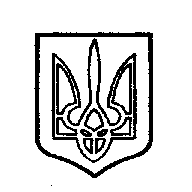 ОДЕСЬКАМІСЬКА РАДА65026, м. Одеса,пл. Думська,165026, м. Одеса,пл. Думська,1БедрегаСвітлана Миколаївна заступник міського голови – директор департаменту фінансів Одеської міської ради;ЄремицяОлексій Миколайович депутат Одеської міської ради;ОбуховПетро Геннадійович депутат Одеської міської ради; ЦьоцІгор Богданович начальник планово-технічного відділу управління дорожнього господарства Одеської міської ради; начальник планово-технічного відділу управління дорожнього господарства Одеської міської ради; ПановБорис Миколайович начальник управління капітального будівництва Одеської міської ради; начальник управління капітального будівництва Одеської міської ради; Чуприна Ліля Сергіївна заступник директора департаменту освіти та науки Одеської міської ради; заступник директора департаменту освіти та науки Одеської міської ради; ЯкименнкоОлена Олександрівна начальник департаменту охорони здоров’я Одеської міської ради; начальник департаменту охорони здоров’я Одеської міської ради; КузнєцовВіктор Володимирович директор департаменту муніципальної безпеки Одеської міської ради; директор департаменту муніципальної безпеки Одеської міської ради; НікандроваЮлія Юріївна  начальник Служби у справах дітей Одеської міської Одеської міської ради. начальник Служби у справах дітей Одеської міської Одеської міської ради. Департамент міського господарства Одеської міської ради140 000 00040 902 31576 341 675-62 421 325Заміна, модернізація  ліфтів 1216015 "Забезпечення надійної та безперебійної експлуатації ліфтів"90 000 0004 560 64040 000 000-50 000 000Капітальні трансферти КП ЕМЗО "Одесміськсвітло" - Капітальний ремонт систем зовнішнього освітлення вулиць  міста Одеси 1216030 "Організація благоустрою населених пунктів"50 000 00036 341 67536 341 675-12 421 325